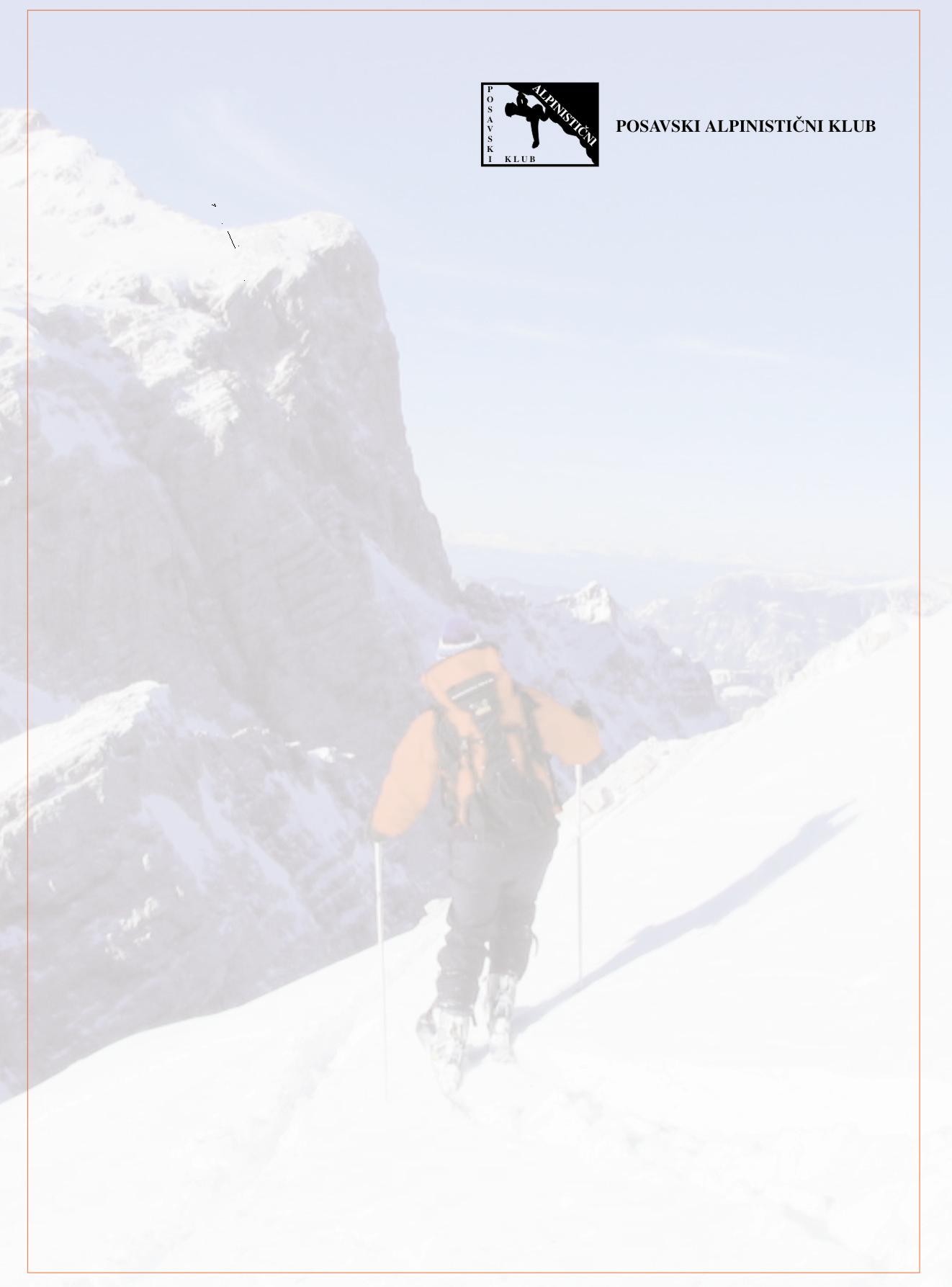 V A B I L Ona 20. redno skupščino Posavskega alpinističnega kluba,ki bo v četrtek, 28. marca 2013, ob 18.30,v Mladinskem centru v KrškemDnevni red:Otvoritev skupščine in izvolitev delovnega predsedstvaPoročilo predsednika, blagajnika, načelnikov sekcij, nadzornega odbora in razprave po poročilihRazrešnica članom IO in NOVolitve članov IO in NO Obravnava in sprejem plana dela kluba in finančnega plana za leto 2013RaznoPo skupščini si bomo skupaj ogledali še zanimivo alpinistično predavanje.		Predsednik PAK		Gorazd Pozvek l.r.